§405.  Expiration dates1.  Automobile, truck, truck tractor, motor home, moped, semitrailers not exceeding a gross vehicle weight of 2,000 pounds, special mobile equipment, tractor and camp trailer registration.  Registration for an automobile, truck, truck tractor, motor home, moped, semitrailer not exceeding a gross vehicle weight of 2,000 pounds, special mobile equipment, tractor and camp trailer is as follows.A.  A registration expires on the last day of the month one year from the month of issuance.  [PL 1993, c. 683, Pt. A, §2 (NEW); PL 1993, c. 683, Pt. B, §5 (AFF).]B.  When an application is made after the registration for the previous year has expired, the term of the renewal begins on the month of the issuance of the previous registration.  [PL 1993, c. 683, Pt. A, §2 (NEW); PL 1993, c. 683, Pt. B, §5 (AFF).]C.  A person who has a fleet of 5 or more motor vehicles may petition the Secretary of State for a common expiration date of all vehicle registrations.  [PL 2001, c. 671, §5 (AMD).][PL 2011, c. 167, §1 (AMD); PL 2011, c. 167, §7 (AFF).]2.  Other vehicles.  All vehicles not governed by subsection 1 have registration periods from March 1st to the last day of February of the next calendar year.[PL 1993, c. 683, Pt. A, §2 (NEW); PL 1993, c. 683, Pt. B, §5 (AFF).]3.  Early display of plates.  A number plate or suitable device furnished for the next registration period may be displayed on the first day of the month in which the current registration expires.[PL 1993, c. 683, Pt. A, §2 (NEW); PL 1993, c. 683, Pt. B, §5 (AFF).]4.  Emergency.  The Secretary of State may extend the expiration date of a registration under emergency conditions.[PL 1993, c. 683, Pt. A, §2 (NEW); PL 1993, c. 683, Pt. B, §5 (AFF).]SECTION HISTORYPL 1993, c. 683, §A2 (NEW). PL 1993, c. 683, §B5 (AFF). PL 2001, c. 361, §7 (AMD). PL 2001, c. 361, §38 (AFF). PL 2001, c. 671, §5 (AMD). PL 2005, c. 577, §9 (AMD). PL 2011, c. 167, §1 (AMD). PL 2011, c. 167, §7 (AFF). The State of Maine claims a copyright in its codified statutes. If you intend to republish this material, we require that you include the following disclaimer in your publication:All copyrights and other rights to statutory text are reserved by the State of Maine. The text included in this publication reflects changes made through the First Regular Session and the First Special Session of the131st Maine Legislature and is current through November 1, 2023
                    . The text is subject to change without notice. It is a version that has not been officially certified by the Secretary of State. Refer to the Maine Revised Statutes Annotated and supplements for certified text.
                The Office of the Revisor of Statutes also requests that you send us one copy of any statutory publication you may produce. Our goal is not to restrict publishing activity, but to keep track of who is publishing what, to identify any needless duplication and to preserve the State's copyright rights.PLEASE NOTE: The Revisor's Office cannot perform research for or provide legal advice or interpretation of Maine law to the public. If you need legal assistance, please contact a qualified attorney.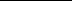 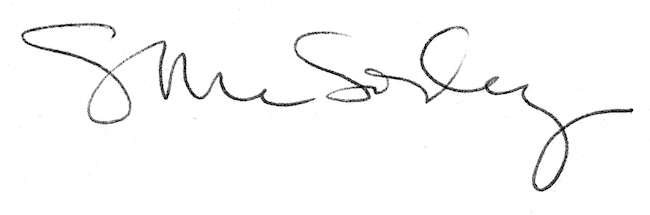 